Муниципальное общеобразовательное учреждение«Средняя общеобразовательная школа № 7»Копейского городского округаТехнологическая карта группового логопедического занятия на тему: «Связь слов в предложении»Автор-составитель:учитель-логопед МОУ «СОШ №7»Стрельцова Валентина ВладимировнаАннотацияНазвание номинации: «Технологическая карта урока, организуемая для обучающихся с ограниченными возможностями здоровья с использование цифровых инструментов»Автор: учитель -логопедСтрельцова Валентина Владимировна электронный адрес orang.09@mail.ruНазвание образовательной организации: Муниципальное общеобразовательное учреждение «Средняя общеобразовательная школа № 7» города КопейскаАннотация к работеТехнологическая карта логопедического занятия с применением цифровых образовательных технологий для детей с ЗПР на тему «Связь слов в предложении». Целью данной работы является развитие умений у обучающихся устанавливать связь слов в предложении по вопросам и изображать её графически.  Задачи урока:  Образовательные: сформировать практические навыки правильного употребления лексико-грамматических форм в предложении. 	Коррекционно-развивающие: развивать умение грамматически правильно и логически последовательно строить свое высказывание; активизировать словарный запас.	Воспитательные: - выработка умения обдумывать свои действия, осуществлять решения в соответствии с заданными правилами; -проверять результат своих действий; -формирование эмоциональной направленности, полученное в ходе совместного положительного результата;-формирование самоконтроля и коммуникативного взаимодействия. В результате обучающиеся получат практические навыки по определению связей слов в предложении, а при использовании цифровых образовательных ресурсах на занятии повысится мотивация к обучению, что будет способствовать ситуации успеха. Организационная структура и содержание логопедического занятияОрганизационная информацияОрганизационная информацияОрганизационная информацияОрганизационная информацияЛогопедическое заключениеНарушение чтения и письма, обусловленное НРСХНарушение чтения и письма, обусловленное НРСХНарушение чтения и письма, обусловленное НРСХЦелевая аудиторияОбучающиеся 4 классаОбучающиеся 4 классаОбучающиеся 4 классаТип занятияЗанятие по формированию лексико-грамматических средств языкаЗанятие по формированию лексико-грамматических средств языкаЗанятие по формированию лексико-грамматических средств языкаРаздел (этапы программы) Коррекционная работа на синтаксическом уровне Коррекционная работа на синтаксическом уровне Коррекционная работа на синтаксическом уровне Краткая психолого – педагогическая характеристика особенностей группыДля детей с ЗПР типичны недостатки всех сторон речи: снижена речевая активность, выражена бедность и однообразие словаря, присутствуют трудности словообразования и словоизменения. Недоразвитие аналитико-синтетической деятельности проявляется в затруднениях при выполнении языкового анализа (фонематического, звуко-слогового, выделения слов в предложениях). Существенно страдают планирующая, регулирующая, обобщающая и опосредствующая (т.е. все познавательные) функции речи. Для детей с ЗПР типичны недостатки всех сторон речи: снижена речевая активность, выражена бедность и однообразие словаря, присутствуют трудности словообразования и словоизменения. Недоразвитие аналитико-синтетической деятельности проявляется в затруднениях при выполнении языкового анализа (фонематического, звуко-слогового, выделения слов в предложениях). Существенно страдают планирующая, регулирующая, обобщающая и опосредствующая (т.е. все познавательные) функции речи. Для детей с ЗПР типичны недостатки всех сторон речи: снижена речевая активность, выражена бедность и однообразие словаря, присутствуют трудности словообразования и словоизменения. Недоразвитие аналитико-синтетической деятельности проявляется в затруднениях при выполнении языкового анализа (фонематического, звуко-слогового, выделения слов в предложениях). Существенно страдают планирующая, регулирующая, обобщающая и опосредствующая (т.е. все познавательные) функции речи. Методическая информацияМетодическая информацияМетодическая информацияМетодическая информацияТема занятияСвязь слов в предложении Связь слов в предложении Связь слов в предложении Цель занятияЦель: развитие умений устанавливать связь слов в предложении по вопросам и изображать её графически.Цель: развитие умений устанавливать связь слов в предложении по вопросам и изображать её графически.Цель: развитие умений устанавливать связь слов в предложении по вопросам и изображать её графически.Задачи занятияОбразовательныеКоррекционно-развивающиеВоспитательныеЗадачи занятиясформировать практические навыки правильного употребления лексико-грамматических форм в предложении. развивать умение грамматически правильно и логически последовательно строить свое высказывание;— активизировать словарный запас.- выработка умения обдумывать свои действия, осуществлять решения в соответствии с заданными правилами; -проверять результат своих действий; -формирование эмоциональной направленности, полученное в ходе совместного положительного результата;-формирование самоконтроля и коммуникативного взаимодействия.Методы и приёмыНа занятии использованы авторские интерактивные приложения и авторский прием «Вырасти предложение»На занятии использованы авторские интерактивные приложения и авторский прием «Вырасти предложение»На занятии использованы авторские интерактивные приложения и авторский прием «Вырасти предложение»Ориентация на результатыПредметные результаты: формирование умения устанавливать смысловую и грамматическую связь слов в предложении;обогащение словарного запаса и грамматического строя речи учащихся;умение задавать вопросы к словам;устанавливать связь слов с помощью вопросов;Регулятивные УУД:делать самостоятельно простые выводы, осуществлять анализ с выделением существенных признаков; переводить информацию из одного вида в другой;уметь высказывать своё предположение;оценивать учебные действия в соответствии с поставленной задачей;прогнозировать предстоящую работу;осуществлять рефлексию.Познавательные УУД: применять разные способы фиксации информации (словесной, схематичный);использовать эти способы в процессе решения учебных задач;понимать информацию, представленную в изобразительной, схематичной форме; переводить её в словесную форму.Коммуникативные УУД: Развивать умение слушать и понимать других.Строить речевое высказывание в соответствии с поставленными задачами. Уметь оформлять свои мысли в устной форме.Личностные УУД: ориентирование   ученика на учет чужой точки зрения; устойчивый учебно-познавательный интерес к новым общим способам решения задач; адекватное понимание причин успешности/неуспешности учебной деятельности.Предметные результаты: формирование умения устанавливать смысловую и грамматическую связь слов в предложении;обогащение словарного запаса и грамматического строя речи учащихся;умение задавать вопросы к словам;устанавливать связь слов с помощью вопросов;Регулятивные УУД:делать самостоятельно простые выводы, осуществлять анализ с выделением существенных признаков; переводить информацию из одного вида в другой;уметь высказывать своё предположение;оценивать учебные действия в соответствии с поставленной задачей;прогнозировать предстоящую работу;осуществлять рефлексию.Познавательные УУД: применять разные способы фиксации информации (словесной, схематичный);использовать эти способы в процессе решения учебных задач;понимать информацию, представленную в изобразительной, схематичной форме; переводить её в словесную форму.Коммуникативные УУД: Развивать умение слушать и понимать других.Строить речевое высказывание в соответствии с поставленными задачами. Уметь оформлять свои мысли в устной форме.Личностные УУД: ориентирование   ученика на учет чужой точки зрения; устойчивый учебно-познавательный интерес к новым общим способам решения задач; адекватное понимание причин успешности/неуспешности учебной деятельности.Предметные результаты: формирование умения устанавливать смысловую и грамматическую связь слов в предложении;обогащение словарного запаса и грамматического строя речи учащихся;умение задавать вопросы к словам;устанавливать связь слов с помощью вопросов;Регулятивные УУД:делать самостоятельно простые выводы, осуществлять анализ с выделением существенных признаков; переводить информацию из одного вида в другой;уметь высказывать своё предположение;оценивать учебные действия в соответствии с поставленной задачей;прогнозировать предстоящую работу;осуществлять рефлексию.Познавательные УУД: применять разные способы фиксации информации (словесной, схематичный);использовать эти способы в процессе решения учебных задач;понимать информацию, представленную в изобразительной, схематичной форме; переводить её в словесную форму.Коммуникативные УУД: Развивать умение слушать и понимать других.Строить речевое высказывание в соответствии с поставленными задачами. Уметь оформлять свои мысли в устной форме.Личностные УУД: ориентирование   ученика на учет чужой точки зрения; устойчивый учебно-познавательный интерес к новым общим способам решения задач; адекватное понимание причин успешности/неуспешности учебной деятельности.Ресурсы, оборудование и материалыРесурсы, оборудование и материалыРесурсы, оборудование и материалыРесурсы, оборудование и материалыРесурсы, оборудование и материалыПрезентация, картинка «Узел» для визуализации цели, колечки пирамидки с задачами урока, ножницы, клей, листы с зданиями, листики для самооценки занятия, мяч.Презентация, картинка «Узел» для визуализации цели, колечки пирамидки с задачами урока, ножницы, клей, листы с зданиями, листики для самооценки занятия, мяч.Презентация, картинка «Узел» для визуализации цели, колечки пирамидки с задачами урока, ножницы, клей, листы с зданиями, листики для самооценки занятия, мяч.Ресурсы, оборудование и материалыКомпьютер, проектор, аудиозапись, доступ к интернету, авторские электронные приложения:Актуализация знаний по теме «Предложения»  https://learningapps.org/view22309148Лексическое значение слова https://learningapps.org/watch?v=pymecaqfc21Рефлексия https://learningapps.org/watch?v=pznup8x3t21Компьютер, проектор, аудиозапись, доступ к интернету, авторские электронные приложения:Актуализация знаний по теме «Предложения»  https://learningapps.org/view22309148Лексическое значение слова https://learningapps.org/watch?v=pymecaqfc21Рефлексия https://learningapps.org/watch?v=pznup8x3t21Компьютер, проектор, аудиозапись, доступ к интернету, авторские электронные приложения:Актуализация знаний по теме «Предложения»  https://learningapps.org/view22309148Лексическое значение слова https://learningapps.org/watch?v=pymecaqfc21Рефлексия https://learningapps.org/watch?v=pznup8x3t21Этап урокаИспользуемые приемы и методы Деятельность учителяДеятельность ученикаКоррекционно – развивающий компонентОрганизационный момент Создает эмоционально-положительный настрой Проверяет готовность обучающихся к уроку.Приветствуют учителя, настраиваются на работу Корригирование внимания путем выполнения действий подготовки к урокуПодготовка к восприятию нового материала.Мотивационный этап.Мотивирует обучающихся на работу. Предлагает внимательно послушать разговор мальчиков о прогулке в осенний лес (аудиозапись)«Осень лес красива. Деревья одевается в цветная листву. Невозможный отвести глаз от эта прекрасная картины»Предлагает обучающимся высказаться о том, понятен ли был смысл сказанного для окружающих, какие ошибки допустили мальчики в разговоре. Слушают учителя и отвечают на поставленные вопросыВысказывают свои варианты Развитие слухового вниманияПостановка  учебной задачи и планированиеПриемассоциативной визуализации.Сообщает цель и задачи урока Цель нашего занятия: «Научиться устанавливать связь слов в предложении». А для этого мы с вами будем (демонстрирует колечки пирамидки):-вспоминать, как связаны слова в словосочетаниях; -читать слова и предложения-определять значение слова-устанавливать связь слов в предложении И когда мы построим пирамидку, мы доберемся к нашей цели. Ставят задачи на урок с помощью ассоциативных картинокСлушаютРазвитие умения планировать свои действия II. Этап
актуализации знаний по темеИнтерактивная игра https://learningapps.org/view22309148Игра с мячом «Хитрые словосочетания»Прием ассоциативной визуализацииПредлагает детям вспомнить, что такое предложение, как связаны слова в предложении.Можем ли при помощи вопросов установить связь в словосочетаниях? Давайте вспомним, как это делать. Я задаю вопрос, отвечает тот, у кого в руках мяч. Предлагает детям определить, связаны ли названные словосочетания грамматически или нет?  Так же необходимо задать вопрос от  одного слова к другому   Осенняя листХорошая погодаОпадает на земляСолнечный деньопавшая листвыЗастучал по крышапобежали в паркПоказывает на 1 колечко пирамидки и задает наводящие вопросы: -Что мы сейчас делали?  -Это была наша 1 ЗАДАЧА, наше первое колечко пирамидки. После ответа крепит 1 колечко пирамидки на стержень. Дети коллективно выполняют задание на электронном ресурсеОбобщают знания, делают выводВыполняют задания по инструкции Отвечают на поставленный вопрос:- Устанавливали связь слов  словосочетаниях.Развитие слухового и зрительного вниманияРазвитие умения устанавливать связь слов в словосочетаниях, грамматически правильно употреблять словосочетания, коррекция аграмматизмов в речи. Развитие умения планировать свои действияIII. Этап
практическая деятельностьПриём «Пошаговое выполнений действий»Прием ассоциативной визуализацииОбращает внимание детей на лист с заданием, который лежит у каждого на столе. Просит детей прочитать задание. Прочитайте предложения. Объясните значение выделенных слов. Установите связь  слов  в последнем предложении. -Вот какое большое задание. Когда на математике вам встречаются большие примеры, что вы делаете? Наше задание тоже содержит несколько действий. Давайте возьмем в руки карандаш и поставим над словами цифру, что мы будем делать сначала, а что потом. Давайте еще раз начнем читать задание и цифрами отметим, что нужно сделать в первую очередь. (задание с цифрами выводится на экран)-Итак, с чего начнем выполнять задние?  Что нам нужно сделать?На опушке леса одиноко стоит большой раскидистый клён. Когда дует сильный ветер, кажется, будто с тонких веток слетают, кружатся над опушкой жар-птицы. Это опадают огненные листья. Осенние листья летят на землю плавно и легко.О чем говорится в прочитанном тексте? Что вы узнали? Показывает на 2 колечко пирамидки и задает наводящие вопросы: -Что мы сейчас делали?  Это была наша 2 ЗАДАЧА, наше втрое  колечко пирамидки. Крепит 2 колечко на стержень пирамидки Читают заданиеОтвечают на поставленный вопрос:- Расставляем порядок действий.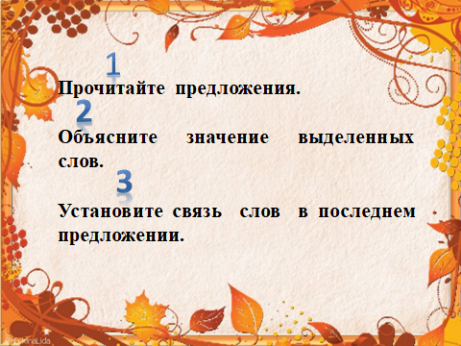 - Мы будем выполнять задание под цифрой 1. Читают  предложения (по цепочке). Отвечают на поставленный вопросы.- Читали слова и предложенияРазвитие слухового и зрительного вниманияРазвитие умения планировать свои действияРазвитие слухового и зрительного внимания.Формирование умения понимать прочитанный текст. Развитие умения планировать свои действияИнтерактивная играhttps://learningapps.org/watch?v=pymecaqfc21Прием ассоциативной визуализацииЧто будем делать дальше? Назовите  все выделенные слова. - объяснение с подкреплением картинкой. Опушка, одиноко стоит,  раскидистый. -Что мы с вами сейчас делали? Мы с вами выполнили 3 ЗАДАЧУ. Колечко крепит на пирамидку.Отвечают на вопрос:- Мы будем объяснять значение выделенных слов Дети поочередно выполняют задание на электронном ресурсе Отвечают на поставленный вопрос:- Читали слова и предложенияРазвитие активного и пассивного словаряРазвитие умения планировать свои действияФизкультминуткаДавайте мы с вами немного отдохнем и представим, что гуляем по осеннему лесу. В лесу яркие краски, солнечный день.Солнышко спряталось за тучку, стало хмуро и грустно нам (печальное лицо)Солнышко выглянуло опять.Шагаем по лесуУвидели большой гриб и удивились: «О-о-о-о-о!» Нашли червивый гриб, огорчились: «Ах-ах-ах!» Увидели гриб-сморчок. Вот увидели осенне дерево, которое качается на ветру (руки в сторону). Листья шуршат- ШШШШШУвидели красивый листочек, подняли его, положили на ладошку и подули (фуф). Увидели нам ветке дятла, он стучит клювом – дддд, В лесу мы долго ходили  Устали,  захотели пить.  Наберем в рот воды и подержим Проглотим воду Вдохнули чистый осенний воздух Мы отдохнули, утолили жажду, а теперь обратно, мы вернулись в школу.Шагают.Изображают радостьИзображают грустьШагают на местеУдивляютсяОгорчаютсяМорщатся Руками производя движение в воздухе и шипят.Дуют на ладонь, не надуваю щечки.Стучат языком по верхним зубам.Шагают.дети надувают щекидети плавно сдувают воздух и делают глотательные движенияРазвитие мимических мышц, артикуляционного аппарата, снятие эмоционального напряжения, снижение усталости, восстановление работоспособностиПриём «Пошаговое выполнений действий»Четкая, пошаговая инструкцияПрием «Определи порядок слов в предложении» Прием «Вырасти предложение»У нас осталось еще одно не выполненное задание. Прочитайте его. Установите связь  слов  в последнем предложении. Последнее предложение у вас записано на отдельных бумажных ленточках. Задание отложите на край парты, а бумажную ленточку перед собой.  -Прочитайте про себя  - Разделите предложения на отдельные слова с помощью ножниц. Для этого аккуратно разрежьте место, где одно слово заканчивается, а другое начинается. ОСЕННИЕ ЛИСТЬЯ ЛЕТЯТ НА ЗЕМЛЮ ПЛАВНО И ЛЕГКО. -Сколько слов в вашем предложении?-А теперь поменяйте наши слова местами, чтобы наше предложение звучало по-новому. -Ребята, наше предложение можно сравнить с осенним деревом. У дерева основная часть- это ствол и его корни. А что главное в предложениях?-Предлагаю вам вместе со мной сделать дерево нашего предложения. -Возьмите лист, на котором нарисован ствол нашего будущего дерева. Давайте найдем главные члены предложения и прикрепим их стволу дерева. Находят подлежащее и сказуемое -А теперь будем устанавливать связь между словами, искать словосочетания, которые подходят друг другу. Возьмите слово ОСЕННИЕ. Как вы думаете, какому слову оно подходит? С каким словом в предложении оно связано? –Листья или летят? (наглядно демонстрировать, прикладывая табличку поочередно к разным словам). Задайте вопрос от слова листья. - Давайте нарисуем плавную веточку, на верху ветки напишем вопрос, а под веткой приклеим слово ОСЕННИЕ Так поочередно установить связь для каждого слова. Вот мы с вами вырастили наше дерево предложения. А что нам помогало устанавливать связь слов? С помощью чего мы это делали? Мы с вами выполнили 4 ЗАДАЧУ. Колечко крепит на пирамидку.Читаю здание под цифрой 3. Читают «про себя».Делят предложение на слова. Каждый ребенок выстраивает своё предложение на партеРисуют дерево, определяют главные члены предложения, связь слов в предложении. Поочередно выходят к доске, крепят главные члены предложения к стволу дерева. На местах крепят при помощи клея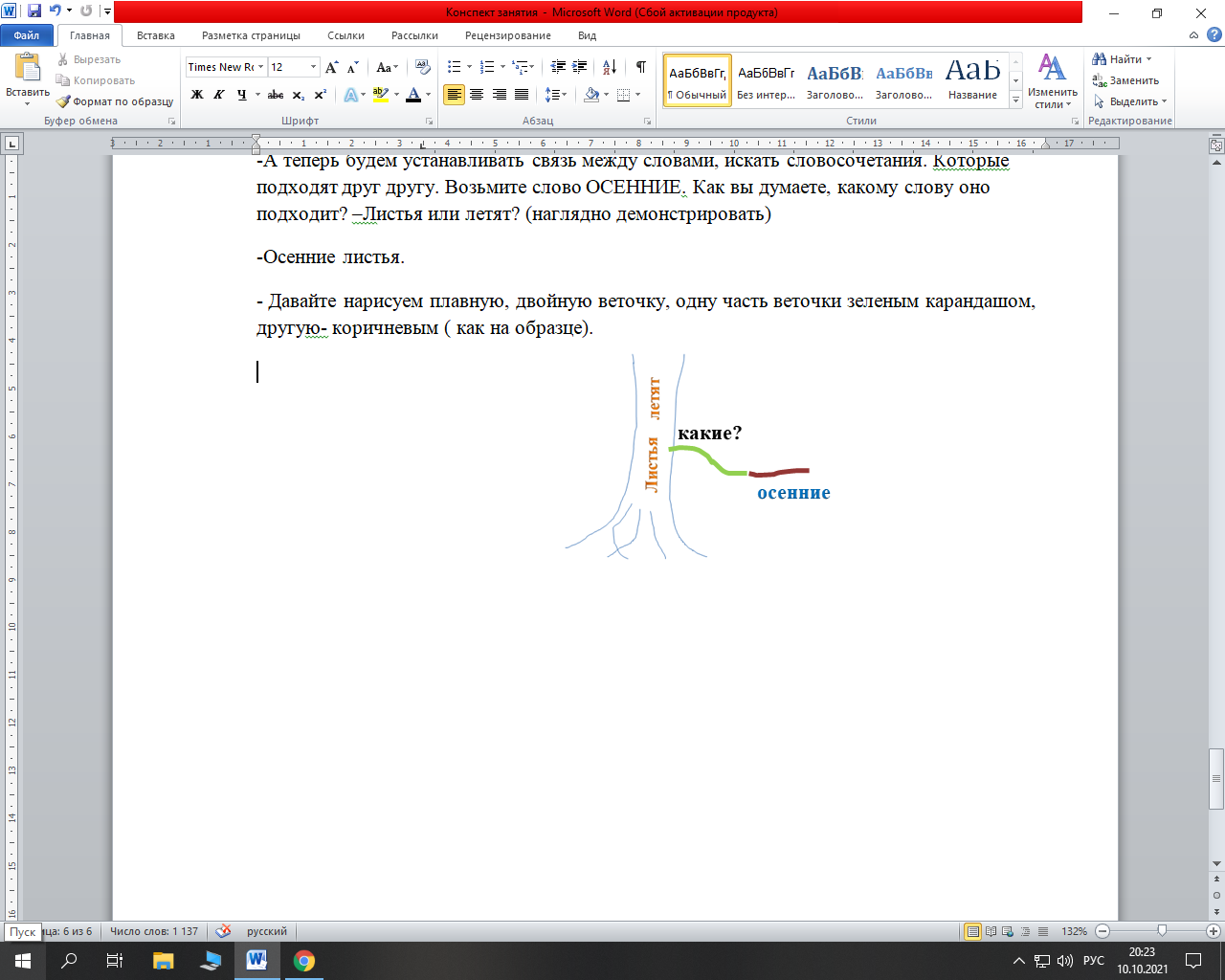 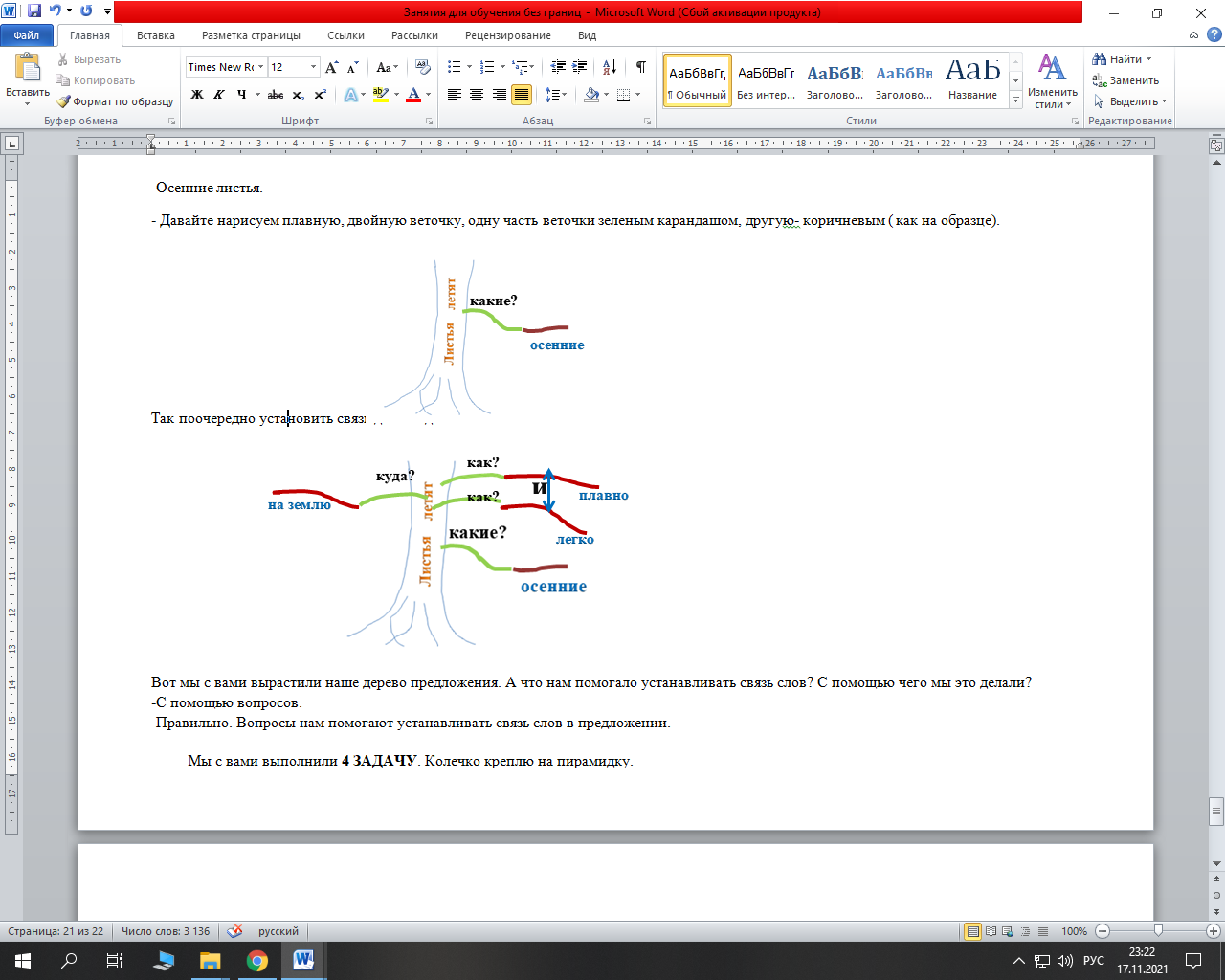 Отвечают на поставленные вопросы. -Вопросы нам помогают устанавливать связь слов в предложении.Развитие словесно-логического мышления (умение видеть и устанавливать логические связи между словами) через визуализацию и тактильное восприятие.IV. Этап
Рефлексивно-оценочныйИнтерактивное приложениеhttps://learningapps.org/watch?v=pznup8x3t21Мы собрали нашу пирамидку занятия и достигли цели. А сейчас я хочу узнать, как каждый из вас работал и понял тему занятия. Для этого мы украсим дерево с помощью листочков. Подумайте, какой листочек вам подойдет. Называйте поочередно, какой листочек выбираете. Зеленый- я все понял. У меня все получилосьЖелтый-мне многое было понятно, но остались вопросыКрасный – Мне нужна помощь! Я многое не понял  Производится анализ работы. Я вас благодарю, до свидания.Проходят рефлексию на электронном ресурсе Дети выбирают листочки и крепят их на дерево. Коррекция и развитие личностных качеств учащихся, эмоционально-волевой сферы